CZŁOWIEKA TRZEBA MIERZYĆ MIARĄ SERCA. 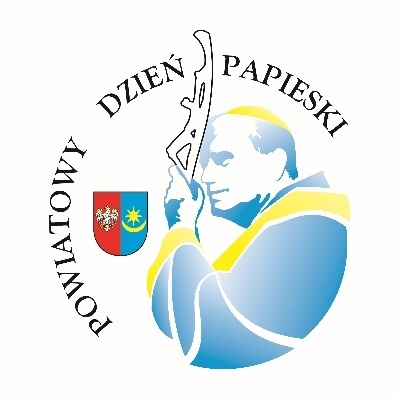 REGULAMIN PAPIESKIEGO PRZEGLĄDU TEATRALNEGOCELE:upowszechnianie wiedzy o życiu i nauczaniu Jana Pawła II,tworzenie przestrzeni do rozwijania i prezentowania kreatywności dzieci i młodzieży,integrowanie społeczności lokalnej wokół największego autorytetu XX wieku Jana Pawła II.ADRESACI:- uczniowie kl. VI - VIII szkół podstawowych oraz szkół ponadpodstawowych z terenu powiatu mińskiego.ZASADY KONKURSU:- prezentacja dowolnie wybranej małej formy teatralnej (np. etiuda teatralna, scenka teatralna, spektakl, teatr cieni, teatr tańca, monodram, montaż słowno-muzyczny, wywiedzione ze słowa itd.) inspirowanej myślą i nauczaniem Jana Pawła II,- tematyka prezentacji teatralnej – rozważania nad człowiekiem, jego osobą, godnością, moralnością, problemami współczesnymi, przeszłością, wyzwaniami,- scenariusze autorskie lub w oparciu o teksty innych autorów, także inspirowane tekstami Karola Wojtyły,- czas trwania prezentacji – maksymalnie 15 minut,- jury może wydzielić kategorie wiekowe – zespoły teatralne ze szkół podstawowych i ponadpodstawowych.TERMINY:- do 15 października zgłaszanie zespołów teatralnych biorących udział w konkursie – na czytelnie wypełnionych kartach zgłoszeń przekazanych osobiście, pocztą tradycyjną lub elektroniczną na adres: Szkoła Podstawowa nr 3 im. Jana Pawła II, ul. Budowlana 2, 05-300 Mińsk Mazowiecki, tel./fax 25 7589547, e-mail: szkola@sp3mm.pl;- 23 października od godz. 10.00 – przegląd teatralny, prezentacje sceniczne według przygotowanej przez organizatorów kolejności przed jury w Szkole Podstawowej nr 3 im. Jana Pawła II w Mińsku Mazowieckim (do dyspozycji uczestników scena teatralna);- 24 października o godz. 12.00 – ogłoszenie wyników i wręczenie nagród laureatom Powiatowego Papieskiego Konkursu Teatralnego połączone z prezentacją nagodzonych spektakli w hali widowiskowo-sportowej Szkoły Podstawowej nr 3 im. Jana Pawła II w Mińsku Mazowieckim.INFORMACJE DODATKOWE:- organizatorzy powołają niezależne jury;- uczestnicy i laureaci konkursu otrzymają dyplomy i drobne upominki;- kryteria oceny prezentacji teatralnych: zgodność tematyki i formy z regulaminem konkursu, oryginalność ujęcia tematu, kultura słowa, prezentacja sceniczna (np. gra aktorska, scenografia, choreografia), walory artystyczne;- udział w konkursie jest równoznaczny z akceptacją postanowień regulaminu oraz zgodą na przetwarzanie danych i wykorzystanie wizerunku na potrzeby przeprowadzenia i promocji konkursu;- wszelkie kwestie nieujęte w regulaminie rozstrzygają organizatorzy konkursu;PRZETWARZANIE DANYCH OSOBOWYCH:- Administratorami danych osobowych uczestników konkursu są szkoły organizujące konkurs. - Dane osobowe będą przetwarzane wyłącznie w celach związanych przedmiotowo z konkursem tj. w celach związanych z organizacją, przeprowadzeniem konkursu i wręczeniem nagrody, w celu zamieszczenia listy laureatów na stronach organizatorów oraz w celu sprawozdawczości, np. w mediach. - Uczestnikom przysługuje prawo dostępu do danych i ich poprawiania oraz żądania usunięcia. Administratorzy informują, że podanie danych jest dobrowolne, ale niezbędne dla uzyskania nagród i ich doręczenia. - Dane uczestników konkursu będą przetwarzane zgodnie z ustawą z dnia 29 sierpnia 1997 r. o ochronie danych osobowych (tj.Dz. U. z 2016 r. poz. 922 z późniejszymi zmianami) oraz zgodnie z Rozporządzeniem Parlamentu Europejskiego i Rady (UE) 2016/679z dnia 27 kwietnia 2016 r. w sprawie ochrony osób fizycznych w związku z przetwarzaniem danych osobowych i w sprawie swobodnego przepływu takich danych oraz uchylenia dyrektywy 95/46/WE (ogólne rozporządzenie o ochronie danych). KONTAKT z ORGANIZATORAMI:- Publiczna Salezjańska Szkoła Podstawowa im. św. Dominika Savio w Mińsku Mazowieckim -  tel. 25 7410600, e-mail: szkoly@salezjanieminsk.pl, www.salezjanieminsk.pl;- Szkoła Podstawowa im. Karola Wojtyły w Hucie Mińskiej – tel. 257584978, e-mail: sekretariat@sphuta.edu.pl, www.sphuta.edu.pl;- Szkoła Podstawowa nr 3 im. Jana Pawła II w Mińsku Mazowieckim – tel. 25 7589547, e-mail: szkola@sp3mm.pl, www.sp3mm.pl;ORGANIZATORZY:MECENAT:Centrum Myśli Jana Pawła II w Warszawie, Instytut Papieża Jana Pawła II w Warszawie,  Muzeum Jana Pawła II i Prymasa Wyszyńskiego w Warszawie,Starosta Miński Antoni Jan Tarczyński, Wójt Gminy Mińsk Mazowiecki Antoni Janusz Piechoski, Burmistrz Miasta Mińsk Mazowiecki Marcin Jakubowski.PATRONAT MEDIALNY: Tygodnik „Idziemy”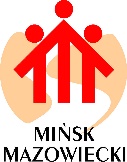 Publiczna Salezjańska                    Szkoła Podstawowa                                      im. św. Dominika Savio                                    w Mińsku Mazowieckim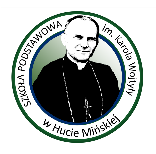 Szkoła Podstawowaim. Karola Wojtyływ Hucie Mińskiej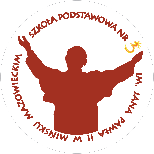 Szkoła Podstawowa nr 3im. Jana Pawła IIw Mińsku Mazowieckim